02-498 Автопоезд-бензовоз для доставки топлива на склады ГСМ и заправки техники в парках, тягач ЗиС-10 с одноосным полуприцепом-цистерной Б-ППД емкостью 6.3 м3, мест 2, вес: без груза 6.5 тн, полный 11.36 тн, ЗиС-5 73 лс, 35.5 км/час, опытный 1 экз., цистерна: завод Промет 1940 г.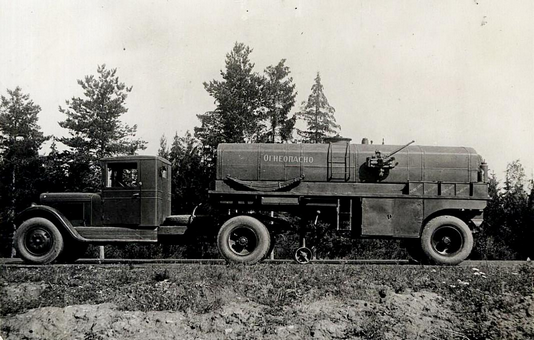 Изготовитель цистерны: прямого указания нет, но судя по отчету это Ленинградский завод Промет. Возможно это была одна из последних цистерн выпущенных заводом перед тем как он перешел в Главмотовелпром Наркомсредмаша, получил новое наименование: «Ленинградский мотоциклетный завод» и переключился на выпуск отечественных мотоциклов «Л-8», «М-72».Изготовитель шасси полуприцепа: Завод автомобильных прицепов № 3 главного управления по производству автоприцепов, г. Лодейное Поле, Ленинградская область. 1936–1941. После эвакуации в сентябре 1941 г. с течением времени превратился в Ишимский машиностроительный завод.Из отчета Главного Автобронетанкового Управления Красной Армии.Отчет по испытанию бензовоза ЗиС-10 „Б-ППД” на полигоне ГАБТУ КА В период с 18 июля по 31 августа 1940 года были проведены испытания тягача ЗиС-10 с бензоцистерной Б-ППД предназначенной для транспортировки горючего с головных складов до обменных армейских пунктов и в парки для заправки машин горючим.На полигоне тягач "ЗиС-10 с бензовозом Б-ППД был доставлен на Ленинграда своим ходом и к началу испытаний имел показание спидометра 1760 км. После пробега на полигоне 1860 км,, испытания были прекращены, по причине выявлении ряда существенных недостатков. Бензовоз представляет собой цистерну смонтированную на полуприцепе  буксируемую тягачом. Тягач стандартный с двигателем ЗиС-5, прицеп одноосный, конструкции НАТИ. Цистерна емкостью 6000-7000 л из листового железа толщиной 4.5-5 мм, сварной конструкции. Сверху цистерны заливная горловина, служащая одновременно лазом. Снизу - грязеотстойник. Опускных трубопроводов - 2, по одному с каждой стороны. На каждом трубопроводе по 3 крана для раздачи горючего. Все выходы паров бензина оснащены противовзрывными трубками «ВК». Для очистки топлива от механических примесей наливные и опускные отверстия должны быть снабжены сетчатыми латунными фильтрами. Для установки прицепа с цистерной без тягача служат упоры типа «GMC». Сцепление бензоцистерны с тягачом производится подачей тягача задним ходом к поворотному механизму бензовоза, при этом оси тягача и прицепа должны составлять одну линию. Поворотный механизм скользя по салазкам тягача входит в специальный выступ, где и стопорится. Цистерна крепится к раме шестью хомутами. Вдоль боковых сторон цистерны на площадке установлены бидоны с маслом и солидолом, ящики под укладку раздаточных и наливных рукавов. С боковых сторон цистерны установлены две лестницы. Для транспортировки ведер и воронок по боковым сторонам монтируются два ящика с двустворчатыми дверцами. Бензовоз снабжен двумя пенными огнетушителями, устанавливаемыми сзади на раме полуприцепа. Сзади цистерны крепится запасное колесо. Второе запасное колесо - на раме тягача. Так как рессоры цистерны были мало пригодны для эксплуатации из-за отсутствия термообработки, по обоим бокам цистерны на площадках крепились по одной запасной рессоре. Ручные насосы «Гарда» являются запасными для перекачки топлива в емкости. Производительность насоса 60 л в минуту.Технические характеристики бензовоза ЗиС-10 «б-ППД»Общие данные1. Двигатель ЗиС-52. Коробка стандартная ЗиС-53. Задний мост ЗиС-104. Подвеска автомобиля ЗиС-55. Тормоза автомобиля ЗиС-56. Прицепное устройство тягача ЗиС-107. Поворотный механизм тягача ЗиС-10Габариты8. Общая длина 8803 мм9. База между передними колесами тягачи и задними колесами полуприцепа 7406 мм10. База тягачи 3810 мм11. Длина тягача без бензоцистерны 5350 мм12. Ширина тягача без бензоцистерны 2125 мм13. Длина бензоцистерны без тягача 5110 мм14. Ширина                                           2150 мм15. Высота                                            2570 ммВесовые данный1. Общий вес тягача с бензоцистерной;  а) без груза 6500 кг  б) с грузом 4500 кг, с заправленными бидонами и полностью укомплектованного 11360 кг2. Нагрузка на переднюю ось тягача без груза 1400 кг3. Нагрузка на переднюю ось тягача с грузом 1480 кг4. Нагрузка на заднюю ось тягача без бензоцистерны 2700 кг5. Нагрузка на заднюю ось тягача с бензоцистерной заправленной полностью 4780 кг6. Нагрузка на заднюю ось бензоцистерны без груза 2400 кг7. Нагрузка на заднюю ось бензоцистерны с полной заправкой 5100 кг8 Вес бензоцистерны в расцепленном состоянии без тягача, полностью укомплектованной и заправленной 8560 кгЕмкостные данный1. Емкость бензоцистерны 6300 л2. Запас смазочного материала  а) 8 бидонов по 15 л в каждом 120 л  б) солидол 2 бидоны по 15 л в каждом 30 лРаздаточное оборудование бензовоза1. Раздаточные бензостойкие щланги:  а) Количество 4 шт.  б) Диаметр 38 мм  в) Длина 3 м2. Загрузочные бензостойкие щланги:  а) Количество 2 шт.  б) Диаметр 38 мм  в) Длина 8 м3. Два ручных насоса «Гарда» №44. Ведер 6 шт. по 15 л и 6 воронокСкорости движения бензовозаЗиС-10 «Б-ППД»Максимальная скорость движения бензовоза на асфальтовом шоссе с грузом в цистерне 4700 кг  35.5 км/часСредние скорости движения бензовоза при испытаниях бензовоза с грузом 4700 кг и без груза:  а) по асфальтовому шоссе с грузом 31.75 км/час  б) по асфальтовому шоссе без груза 38.18 км/час  в) по проселочной дороге с грузом 15.37 км/часЗапас хода по горючемуБензовоза  а) по асфальтовому шоссе с грузом 4700 кг 104 км      по асфальтовому шоссе без груза 135 км  б) по разбитому булыжному шоссе с грузом 86 км  в) по проселочной, грязной, разбитой дороге с грузом 63 кмЗаключение. Тягач ЗиС-10 и бензоприцеп «Б-ППД» в принципе как транспортное средство для перевозки горючего в армейских условиях является вполне приемлемым и может быть рекомендован для снабжения Красной Армии, после устранения конструктивных и производственных недостатков указанных в отчете.